1.- (2 puntos) La estructura organizativa de la empresa es esencial para poder ordenar las diferentes relaciones laborales que existen entre los puestos de trabajo, flujos de autoridad, etc. Defina que es un organigrama y señale 3 requisitos que debe cumplir un organigrama. Explique la clasificación de los organigramas según su forma y finalidad.(páginas 276 y 277)2.- (2 puntos) Diferencie la organización formal de la empresa de su organización informal.(página 275)3.- (2 puntos) Una de las funciones de la dirección de la empresa son la planificación y el control. Explique ambas funciones identificando los elementos que las diferencian.(página 264) La planificación va lo primero, el control lo último.4.- (2 puntos) Cite y defina las cuatro funciones de la dirección  (página 265) Identifique a qué función de la dirección corresponden los siguientes supuestos: dividir las diferentes tareas de la empresa en departamentos ( organización); reconocimiento al mejor empleado del mes  (dirección de recursos humanos) ; medición del número de unidades obtenidas en el proceso de fabricación; (control) definición del número de unidades a obtener en el proceso de fabricación. (Planificación)5.- (2 puntos) Defina el concepto de Dirección Participativa por Objetivos y explique las distintas fases o etapas que llevaría a cabo para implantarlo en el departamento de ventas de una empresa. (página 268)ECONOMÍA DE LA EMPRESA 2º BAC. (CURSO 2019-20)CONTROL TEMA 14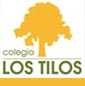 Nombre y apellidos……………………………………………………………………………curso………NOTA